Denumirea măsurii: Cooperare M1/1AMăsura este nou aplicată în Teritoriul GAL Maramureș Vest fiind în acest sens o măsură inovativă. Necesitatea implementării ei este dată de 2 elemente: fragmentarea terenului agricol şi lipsa de cultură a asocierii în special în partea de marketing, soluţia de asociere pentru formarea de reţele/clustere, cooperări orizontale şi verticale fiind sugerată şi în Strategia GALMMV 2012-2015. Nevoia activării acestei măsuri în contextul SDL GAL Mara-mureș Vest este legată de cele două planuri de dezvoltare a reţelei de infrastructură mică şi de nevoia de suprastructuri economice pregătite să valorifice în comun reţeaua creată prin colaborare pe verticală şi orizontală.CODUL Măsurii: M1/1ATipul măsurii:		 INVESTIȚII SERVICII      SPRIJIN FORFETARDescrierea generală a măsurii, inclusiv a logicii de intervenție a acesteia și a contribuției la prioritățile strategiei, la domeniile de intervenție, la obiectivele transversale și a complementarității cu alte măsuri din SDL.Context European și Național: Multe din zonele rurale ale UE suferă de dezavantaje cum ar fi fragmentarea terenuri-lor agricole. Operatorii sunt mici, comunicarea este dificilă (în special între zonele rurale); iar economiile la scară largă sunt mai greu de realizat în activităţi care au ca scop furniza-rea nu numai a beneficiilor economice ci şi a celor de mediu şi sociale. Dificultăţile au le-gătură nu numai cu integrarea /conexiunile orizontale ci şi cu cele verticale între entităţi. Sprijinul public poate ajuta la depăşirea acestor dezavantaje prin asistarea operatorilor pentru a lucra împreună. Produse alimentare locale şi lanţuri scurte de aprovizionare. Rolul important al produ-selor alimentare în dezvoltarea rurală a UE este evidenţiat de accentul pus pe promovarea produselor agricole în politica dusă de Comisia Europeană. În anul 2011 au fost înaintate propuneri de actualizare a acestei politici, care atrag atenţia asupra faptului că „UE dispu-ne de un patrimoniu culinar de o mare diversitate, pe care trebuie să îl valorifice din plin”. Abordările în parteneriat pentru întărirea pieţelor de alimente locale s-au dovedit instrumente de dezvoltare rurală eficiente. Rezultatele proiectelor asociate produselor ali-mentare locale pot furniza o susținere durabilă elementelor esențiale ale economiei rura-le. De exemplu, prin conlucrare, întreprinderile care participă la proiectele axate pe pro-duse alimentare locale pot afla noi modalităţi de a-şi vinde produsele în cantități mai mari şi de a atrage noi tipuri de cumpărători. Între sectoarele agricol, de turism și alimentaţie ale unei regiuni se pot stabili legături mai puternice. În plus, consumul de produse alimen-tare locale în zonele rurale are drept consecință reducerea transporturilor de alimente. Acest lucru poate aduce beneficii economice, de mediu şi sociale, cum ar fi economii la costurile de transport, diminuarea emisiilor de gaze de eşapament, o solicitare mai scăzută a drumurilor rurale, reducerea aglomeraţiei în trafic şi o mai mare siguranţă rutieră.Întreprinderile rurale pot de asemenea beneficia de pe urma „lanţurilor scurte de aprovizionare” de multiple avantaje în dezvoltare. De exemplu, reducerea numărului de firme implicate într-un lanţ de aprovizionare poate avea drept consecință creşterea pon-derii cuvenite producătorilor din prețul final. Pentru clienți, mai puţine legături pot aduce cu sine o reducere a cheltuielilor, şi identificarea provenienţei materiei prime devine mai facilă pentru toți factorii implicați. Vânzările directe (de la producătorul original la clien-tul final) reprezintă cele mai scurte lanţuri de aprovizionare. În cercetarea „Lanțuri scurte de aprovizionare cu alimente și produse alimentare locale, Sistemele din UE”, Short Food Supply Chains and Local Food Systems în the EU: tabelul 14, pag.47 se arată că schemele de tip lanţ Scurt Alimentar (LAS) şi pieţe locale este folosit mai ales de producătorii de le-gume, fructe, produse lactate şi produse din carne. Acestea sunt domeniile de excelenţă actuale din teritoriul GALMMV, motiv pentru care soluţia europeană trebuie analizată şi implementată în teritoriul GALMMV.Context Local: În teritoriul MMV există tradiţii în pomicultură: Staţiunea Tăuţii Măghe-răuş – Dura cu plantaţii de măr, alun, afin, Satulung cu livezi  de măr, favorabilitatea actu-ală va duce cu siguranţă la refacerea unor livezi şi mai ales a culturilor de arbuşti. În con-textul unor potenţiale pomicole deosebite, şi a poziţionării jud. Maramureş (cu zona Mara-mureş Vest având potenţial maxim la nivel regional şi naţional, a lipsei de asociaţii pentru pomicultură), considerăm că o măsură de natură a favoriza asociativitatea şi mai ales Lan-ţurile Alimentare Scurte este necesară şi obligatorie în zonă. Distanţele de sub 75 Km faţă de 3 municipii şi apropierea faţă de 10 oraşe face ca oportunitatea de dezvoltare a asocie-rii şi cooperării pe verticală şi orizontală să fie valorificată cu acesta ocazie, soluţia fiind identificată şi în strategia anterioară, ca o variantă de a reduce dezavantajul dimensiunii exploataţiilor de cca. 2,6 ha/fermă. Astfel se vor sprijini operațiunile care vor consolida relații între producători, procesatori și consumatori în vederea realizării unui lanț scurt de aprovizionare. Scopul urmărit este acela de valorificare superioară a resurselor menționa-te, în vederea câștigării unui segment de piață stabil.Corelare cu analiza SWOT şi justificarea alegerii măsurii: Alegerea măsurii s-a bazat pe dezvoltarea echilibrată a legumiculturii, creşterii animalelor şi pomiculturii (favorabili-tatea teritoriului şi excelenţă pe pomicultură), posibilitatea constituirii unor coșuri de pro-duse diversificate distanţa sub 75 km faţă de 3 municipii şi 10 oraşe (Puncte tari), fragmen-tarea exploatațiilor, slaba activitate a asociaţiilor existente, potenţialul nevalorificat al produselor tradiţionale (Puncte slabe), existența unor clădiri de patrimoniu agro rural spe-cifice (șurile) pretabile la transformarea în puncte de vînzare directă a produselor locale și existența a 1994 Atestate de Producator și 1990 Carnete de comercializare.Obiective de dezvoltare rurală: Măsura contribuie la atingerea obiectivului de dezvoltare rurală art. 4 lit. a din Reg. (UE) nr. 1305/2013: Favorizarea competitivității agriculturii.Obiectiv specific al măsurii: Sprijin acordat pentru cooperare orizontală şi verticală între actorii din lanţul de aprovizionare: cooperare orizontală şi verticală între actorii din lanţul de aprovizionare în vederea stabilirii de lanţuri scurte de aprovizionare şi de pieţe locale şi a dezvoltării acestora cu scopul de a comercializa produsele din lanțurile scurte de aprovizionare și va facilita utilizarea metodelor inovatoare de comercializare a produse-lor şi atragerea unor categorii noi de consumatori.Măsura contribuie la priorităţile: P1- Încurajarea transferului de cunoștințe și a ino-vării în agricultură, în silvicultură și în zonele rurale, lit. a - încurajarea inovării, a coope-rării și a creării unei baze de cunoștințe în zonele rurale și P3 - Promovarea organizării lan-țului alimentar, inclusiv procesarea și comercializarea produselor agricole, a bunăstării animalelor și a gestionării riscurilor în agricultură, lit. a - îmbunătățirea competitivității producătorilor primari printr-o mai bună integrare a acestora în lanțul agroalimentar prin intermediul schemelor de calitate, al creșterii valorii adăugate a produselor agricole, al promovării pe piețele locale și în cadrul circuitelor scurte de aprovizionare, al grupurilor și organizațiilor de producători și al organizațiilor interprofesionale prevăzută la art. 5, Reg. (UE) nr. 1305/2013.Măsura corespunde obiectivelor art. 35, (2) lit. d - cooperare orizontală și verticală între actorii din lanțul de aprovizionare în vederea stabilirii de lanțuri scurte de aprovi-zionare și de piețe locale și a dezvoltării acestora, din Reg. (UE) nr. 1305/2013. Măsura contribuie la Domeniul de Intervenție 1A - Încurajarea inovării, a cooperării și a creării unei baze de cunoștințe în zonele rurale prevăzut la art. 5, Reg. (UE) nr. 1305/2013.Măsura contribuie la obiectivele transversale legate de inovare, de protecția mediului și de atenuarea schimbărilor climatice și de adaptarea la acestea, în conformitate cu Reg. (UE) nr. 1305/2013).Complementaritatea cu alte măsuri din SDL: Măsura M1/1A – Cooperare este complementară cu măsurile: M2/2A - Investiții în active fizice, M3/3A - Scheme de calitate pentru produse agricole și alimentare, M5/6A - Înființarea de activități neagricole startup, M6/6A - Dezvoltarea de activități neagricole, având în comun același grup țintă format din fermieri.Sinergia cu alte măsuri din SDL: Măsura M1/1A – Cooperare este sinergică cu măsura M3/3A - Scheme de calitate pentru produse agricole și alimentare, ambele contribuind la prioritatea P3 - Promovarea organizării lanțului alimentar, inclusiv procesarea și comercializarea produselor agricole, a bunăstării animalelor și a gestionării riscurilor în agricultură.Valoarea adăugată a măsurii: Cele două modalităţi de cooperare pe verticală şi pe orizontală, între mai mulţi actori ai pieţei, respectiv mai mulţi producători pe baza unui PARTENERIAT finalizat sau nu cu o formă de asociere juridică, reprezintă de asemenea o valoare adăugată, acest mod de aso-ciere liberă pe un proiect de dezvoltare nu s-a  practicat până acum în teritoriu. Organi-zarea activității unei cooperări între entitățile implicate în sectorul agricol, agroalimentar, forestier aduce un plus de valoare la nivelul teritoriului prin însuși conceptul său inovator. Integrarea unei astfel de entități în planificarea și realizarea unui lanț scurt, va crea valoa-re adăugată materiei prime folosite prin valorificarea superioară și prin folosirea de proce-se și tehnologii de eficiente din punct de vedere economic. Măsura va încuraja participarea beneficiarilor şi la schemele de calitate, astfel încât Produsele Tradiţionale din teritoriu să fie înregistrate şi promovate prioritar. Producătorii vor fi stimulați să coopereze pentru a putea efectua investiții colective mai eficiente, mai profitabile, de exemplu în facilități, infrastructuri comune etc. Trimiteri la alte acte legislative: Legislație europeană: Regulamentul (UE) Nr. 1306/2013 privind finanțarea, gestionarea și monitorizarea politicii agricole comune; Regulamentul (UE) Nr. 651/2014 AL Comisiei din 17 iunie 2014 de declarare a anumitor categorii de ajutoare compatibile cu piața internă în aplicarea articolelor 107 și 108 din tratat; Reg. (UE) Nr. 807/2014 de completare a Reg. (UE) nr. 1305/2013 al Parlamentului European și al Consiliului privind sprijinul pentru dezvoltare rurală acordat din FEADR Legislație națională: Legea nr. 31/1990 din 16 noiembrie 1990 privind societăţile comerciale; Ordonanţă de Urgenţă nr. 44 din 16 aprilie 2008 privind desfăşurarea activităţilor economice de către persoanele fizice autorizate, întreprinderile individuale şi întreprinderile familiale; Ordonanţă de Guvern nr. 26 /2000 cu privire la asociații și fundații; Legea cooperației agricole nr. 566/2004 Beneficiari direcți/indirecți (grup țintă):Beneficiarul direct (liderul de proiect) trebuie să se încadreze în următoarele forme de organizare (listă indicativă): Persoana fizică autorizată; Întreprinderi individuale Întreprin-deri familiale; Societăţi comerciale; Societăţi agricole şi alte forme de asociere în agricul-tură; Asociaţii şi fundaţii; Cooperative agricole; Societăți cooperative care deservesc inter-esele membrilor prin investițiile prevăzute în proiect; Grupuri de producători care deser-vesc interesele membrilor prin investițiile prevăzute în proiect sau orice altă formă juridi-că de asociere, conform legislaţiei naţionale în vigoare; Organizații neguvernamentale, Consilii locale, Unități școlare, sanitare, de agrement şi de alimentaţie publică; Beneficiarii indirecți sunt toți ceilalți membri ai asocierii.Tip de sprijin:Rambursarea costurilor eligibile suportate și plătite efectiv;Plăți în avans, cu condiția constituirii unei garanții bancare sau a unei garanții echivalente corespunzătoare procentului de 100 % din valoarea avansului, în conformitate cu art. 45 (4) și art. 63 ale Reg. (UE) nr. 1305/2013, numai în cazul proiectelor de investiții; pentru servicii nu se acordă avans.Tipuri de acțiuni: eligibile și neeligibile: Sunt sprijinite următoarele acțiuni: Pentru proiectele legate de lanțurile scurte de aprovizionare, solicitantul va depune un studiu/plan, privitor la conceptul de proiect pri-vind lanțul scurt de aprovizionare; în cadrul studiului/planului, solicitantul va prezenta modul în care, în cadrul proiectului, va dezvolta conceptul de lanț scurt de aprovizionare; Pentru proiectele legate de piețele locale, solicitantul va prezenta un concept de marke-ting adaptat la piața locală care să cuprindă, dacă este cazul, și o descriere a activităților de promovare propuse.Costuri eligibile: Costuri de operare a cooperării – maxim 30%; Cheltuieli directe identificate prin proiect a fi necesare, cu respectarea Art. 45 din Reg. Eu 1305/2013; Investiții intangibile: achiziționarea sau dezvoltarea de software și achiziționarea de brevete, licențe, drepturi de autor, mărci; Realizarea de studii, planuri de marketing /branding pentru promovare. Acțiunile pot fi efectuate şi în afara teritoriului GALMMV, dacă au legătură cu dezvoltarea, promovarea unei piețe locale.Acțiuni neeligibile: Cheltuielile cu achiziţionarea de bunuri și echipamente ”second hand”; Cheltuieli efectuate înainte de  semnarea contractului de finanțare a proiectului cu excepţia costurilor generale definite la art 45, alin 2 litera c) a R (UE) nr. 1305/2013 care pot fi realizate înainte de depunerea cererii de finanțare; Cheltuieli cu achiziția mijloace-lor de transport pentru uz personal și pentru transport persoane; Construcția  sau moder-nizarea locuinței și sediilor sociale; Cheltuieli cu investițiile ce fac obiectul dublei finanțări care vizează aceleași costuri eligibile; Cheltuieli neeligibile în conformitate cu art. 69, alin (3) din R (UE) nr. 1303/2013 și anume: Dobânzi debitoare, cu excepţia celor referitoare la granturi acordate sub forma unei subvenţii pentru dobândă sau a unei subvenţii pentru co-misioanele de garantare și pentru fondurile mutuale; Achiziţionarea de terenuri construite și neconstruite; Taxa pe valoarea adăugată, cu excepţia cazului în care aceasta nu se poa-te recupera în temeiul legislaţiei naţionale privind TVA-ul și a prevederilor specifice pentru instrumente financiare; În cazul contractelor de leasing, celelalte costuri legate de con-tractele de leasing, cum ar fi marja locatorului, costurile de refinanțare a dobânzilor, che-ltuielile generale și cheltuielile de asigurare; Achiziționarea de clădiri.Condiții de eligibilitate:Forme de cooperare deja înființate.Forme ce implică cel puțin două entități din sectoarele specifice Implică o activitate conform Art. 35 (2) a, b, d, e din Reg. Eu 1305/2013Forma de cooperare are în componență o asociere a producătorilor agricoli primariPerioada de funcționare cel putin egală cu perioada de finanțareCriterii de selecție: Criterii LEADER: Locuri de muncă nou create;Criterii specifice măsurii: Numărul entităților specializate implicate în parteneriat; Realizează un lanț scurt si/sau Piata Locala; Integrează lanțul scurt în piața locală; Asumarea unui viitor proiect pe măsuri de realizare scheme de calitate naționale, în special produse tradiţionale; Propune integrarea patrimoniului local material sau imaterial în LSA şi/sau piaţa locală (ex. Şuri, Reţete Tradiţionale, etc)Observație: Punctele 6,7,8 vor fi detaliate în documentele de implementare fără a aduce atingere Art. 49 din Reg. (EU) 1305/2013.Sume (aplicabile) și rata sprijinului: Valoarea maximă a sprijinului este de 56.684 eur Rata sprijinului public nerambursabil este de 100% din totalul cheltuielilor Pentru operațiunile generatoare de venit rata sprijinului este de 90%.Se vor aplica regulile de ajutor de minimis în vigoare, conform prevederilor Regulamentului UE nr. 1407/2013.Pentru activități din cadrul proiectului ce pot fi încadrate în categoria altor măsuri de finanțare se vor respecta încadrările conform Anexei II din Reg. (UE) nr. 1305/2013.   Indicatori de monitorizare:Indicatori  LEADER: Locuri de muncă nou create: 4; Total Cheltuieli publice– 226.736€ Indicatori specifici măsurii: Număr operaţiuni de cooperare – 4, din care 1 Lanț Scurt de Aprovizionare și 3 parteneriate finalizate cu Asociere Juridică; Număr participanţi la parteneriate.Aceștia vor fi monitorizați și evaluați în conformitate cu prevederile Art.34 din Reg. (UE) nr. 1303/2013, prin Planul de Evaluare ce va fi elaborat în perioada de implementare.Asociaţia “Grupul de Acţiune Locală Maramureş Vest “ – GALMMV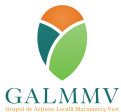 PNDR Sub-măsura 19.2 - ”Sprijin pentru implementarea acțiunilor în cadrul strategiei dedezvoltare locală!”GALMMV  Masura 1/1A, Anexa nr. 14 FISA MASURII  din SDL